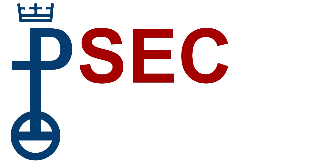 PSEC Fall Meeting
November 13, 2022AgendaOpening Worship 
     w/ Introduction to Salt and Light UCC/PCUSA Merger and MinistryPresentation by Bethany Children’s Home CEO, Dr. Joseph BirliPresentation by PSEC Ministry Teams
	Addiction & Recovery
             Climate Justice Working Group
	Disaster Ministries
	Racial Justice InitiativeElectionsBreakFinance Presentation
	Finance Report
 	Stewardship Campaign
	Spending Plan for 2023Additional BusinessClosing & Benediction